Olayın Olduğu Tarih ve Saat:…………………………………Olayın Olduğu Yer:………………………………………...........................................................................................................Olay Anında Yapılan İş:……………………………………………………………………………………………………………...………………………………………………………………………………………………………………………………………………Olayın Başlama Nedeni:………………………………………………………………………………………………………………..………………………………………………………………………………………………………………………………………………Olayın Oluş Şekli:………………………………………………………………………………………………………………………………………………………………………………………………………………………………………………………………………Olayda Varsa Kullanılan Nesne:……………………………………………………………………………………………………..……………………………………………………………………………………………………………………………………………..Olayda Çevrede Oluşan Olumsuzluklar:………………………………………………………………………………………….………………………………………………………………………………………………………………………………………………OLAYA KARIŞAN KİŞİLERİNOLAYI GÖREN KİŞİLERİN						OLAYA MÜDAHALE EDEN *Bu form olaya müdahale eden güvenlik personelince 2 nüsha doldurulur. Bir nüshası Güvenlik Amirliği’ne bir nüshası da KaliteBirimi’ne teslim edilir.Formu Dolduran Kişinin											      Ad Soyad/İmza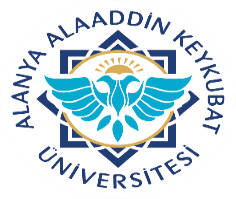 Alanya Alaaddin Keykubat ÜniversitesiDiş Hekimliği Uygulama ve Araştırma Merkezi                        Beyaz Kod Bildirim FormuDoküman No.KAD.FR.03Alanya Alaaddin Keykubat ÜniversitesiDiş Hekimliği Uygulama ve Araştırma Merkezi                        Beyaz Kod Bildirim FormuYayın Tarihi25.05.2019Alanya Alaaddin Keykubat ÜniversitesiDiş Hekimliği Uygulama ve Araştırma Merkezi                        Beyaz Kod Bildirim FormuRevizyon Tarihi20.10.2021Alanya Alaaddin Keykubat ÜniversitesiDiş Hekimliği Uygulama ve Araştırma Merkezi                        Beyaz Kod Bildirim FormuRevizyon No.1Alanya Alaaddin Keykubat ÜniversitesiDiş Hekimliği Uygulama ve Araştırma Merkezi                        Beyaz Kod Bildirim FormuSayfa No.1/1AD SOYADTC. No:YAŞ - CİNSİYETİLETİŞİM BİLGİLERİ1.KİŞİ2.KİŞİ3.KİŞİ4.KİŞİ5.KİŞİ6.KİŞİAD SOYADT.C. No:YAŞ- CİNSİYETİLETİŞİM BİLGİLERİ1.KİŞİ2.KİŞİ3.KİŞİ4.KİŞİ5.KİŞİAd Soyad:TC. No:   YAŞ-CİNSİYET                                        İLETİŞİM BİLGİLERİ1.KİŞİ2.KİŞİ3.KİŞİ4.KİŞİ